ПРОЕКТАдминистративный регламентпредоставления муниципальной услуги  «Предоставление в аренду, безвозмездное пользование, доверительное управление имущества,  оперативное управление находящегося в муниципальной собственности».                                 I.Общие положения1.1. Административный регламент предоставления муниципальной услуги «Предоставление в аренду, безвозмездное пользование, оперативное управление, доверительное управление имущества, находящегося в муниципальной собственности» (далее – административный регламент) разработан в целях повышения качества предоставления муниципальной услуги по организации предоставления муниципального имущества в аренду, безвозмездное пользование, в доверительное управление (далее – муниципальная услуга), в том числе:1) определения должностных лиц, ответственных за выполнение отдельных административных процедур и административных действий;2) упорядочения административных процедур;3) устранения избыточных административных процедур;4) сокращения количества документов, представляемых заявителем для получения муниципальной услуги, применения новых форм документов, позволяющих устранить необходимость неоднократного представления идентичной информации; снижения количества взаимодействий заявителей с должностными лицами, в том числе за счет выполнения отдельных административных процедур на базе многофункциональных центров предоставления государственных и муниципальных услуг и реализации принципа "одного окна", использования межведомственных согласований при предоставлении муниципальной услуги без участия заявителя, в том числе с использованием информационно-коммуникационных технологий;5) сокращения срока предоставления муниципальной услуги, а также сроков исполнения отдельных административных процедур в процессе предоставления муниципальной услуги;6) предоставления муниципальной услуги в электронной форме.Административный регламент распространяется только на правоотношения, возникающие при предоставлении в аренду, безвозмездное пользование, оперативное управление, доверительное управление имущества, находящегося в муниципальной собственности.1.2.	Настоящий административный регламент разработан в соответствии и на основании нормативных правовых актов:-   Гражданским кодексом Российской Федерации;- Федеральным законом от 29.07.1998 г. № 135-ФЗ «Об оценочной деятельности в Российской Федерации»;- Федеральным законом от 21.07.1997 г. № 122-ФЗ «О государственной регистрации прав на недвижимое имущество и сделок с ним»;- Федеральным законом от 27.07.2010 г. № 210-ФЗ «Об организации предоставления государственных и муниципальных услуг»;– Федеральным законом «Об организации предоставления государственных и муниципальных услуг»;– Федеральным законом «О порядке рассмотрения обращений граждан Российской Федерации»;        - Федеральный закон Российской Федерации от 06.10.2003 N 131-ФЗ "Об общих принципах организации местного самоуправления в Российской Федерации";- Федеральный закон Российской Федерации от 02.05.2006 N 59-ФЗ "О порядке рассмотрения обращений граждан Российской Федерации";- Федеральный закон Российской Федерации от 27 июля 2006 года N 152-ФЗ "О персональных данных";- Федеральный закон Российской Федерации от 09.02.2009 N 8-ФЗ "Об обеспечении доступа к информации о деятельности государственных органов и органов местного самоуправления";- Федеральный закон Российской Федерации от 27 июля 2006 года N 149-ФЗ "Об информации, информационных технологиях и о защите информации";- Федеральный закон от 26 июля 2006 года N 135-ФЗ "О защите конкуренции";-  Федеральный закон от 24 июля 2007 года N 209-ФЗ "О развитии малого и среднего предпринимательства в Российской Федерации";- приказ Федеральной антимонопольной службы от 10 февраля 2010 г. N 67 "О порядке проведения конкурсов или аукционов на право заключения договоров аренды, договоров безвозмездного пользования, договоров доверительного управления имуществом, иных договоров, предусматривающих переход прав в отношении государственного или муниципального имущества, и перечне видов имущества, в отношении которого заключение указанных договоров может осуществляться путем проведения торгов в форме конкурса" (далее именуется - Приказ N 67);- Постановление Правительства РФ от 16.05.2011 N 373 "О разработке и утверждении административных регламентов исполнения государственных функций и административных регламентов предоставления государственных услуг";- Постановление Администрации Увельского муниципального  района от 11.08.2016 N 792 "Об утверждении в новой редакции  Перечня муниципальных услуг, предоставление которых организуется по принципу «одного окна» на базе Муниципального автономного учреждения Увельского муниципального района "Многофункциональный центр предоставления государственных и муниципальных услуг»;-Уставом Увельского муниципального района.1.3.	Регламент подлежит обнародованию в порядке, установленном для официального обнародования муниципальных правовых актов.Информация об административном регламенте и предоставляемой муниципальной услуге размещается:в реестре муниципальных услуг, оказываемых на территории Увельского муниципального района;на информационном стенде  Комитета по управлению имуществом  Увельского муниципального района по адресу: ул. Советская, д. 26, п. Увельский, Увельский район Челябинская область, 457000;на информационном стенде в Муниципальном автономном учреждении Увельского муниципального района «Многофункциональный центр предоставления государственных и муниципальных услуг» по адресу: ул. Кирова, д. 2, Увельский район, Челябинская область, 457000;на официальном сайте администрации Увельского муниципального района в сети Интернет e-mail: admuvelka@mail.ru.II. Стандарт исполнения муниципальной услуги2.1. Заявителями муниципальной услуги являются:Заявителями являются получатели муниципальной услуги, а также их представители, действующие в соответствии с законодательством Российской Федерации, Челябинской области или на основании доверенности (далее – представители).К получателям муниципальной услуги относятся физические и юридические лица, а также индивидуальные предприниматели.2.2. Наименование муниципальной услуги: «Предоставление муниципальной услуги по предоставлению в аренду, безвозмездное пользование, оперативное управление  доверительное управление имущества, находящегося в муниципальной собственности»  (далее - муниципальная услуга).2.3. Предоставление муниципальной услуги осуществляется Комитетом по управлению имуществом Увельского муниципального района, наделенным функциями продавца муниципального имущества.2.4. В предоставлении муниципальной услуги участвует Муниципальное автономное учреждение Увельского муниципального района «Многофункциональный центр предоставления государственных и муниципальных услуг» (далее именуется - МФЦ) в части приема заявлений, необходимых для предоставления муниципальной услуги, и выдачи результата предоставления муниципальной услуги.2.5. Заявитель представляет заявление одним из следующих способов:1) посредством личного обращения МФЦ/Комитет;2) посредством почтового отправления МФЦ/Комитет;       3) по электронной почте МФЦ/Комитет;через Единый портал государственных и муниципальных услуг.2.5.1.	При непосредственном (личном) обращении Заявителя в МФЦ/Комитет:	Заявитель предоставляет заявление о предоставлении муниципальной услуги (Приложение № 1) и пакет документов, указанный в пункте 2.6. настоящего регламента, а также предъявляет документ, удостоверяющий личность. При предъявлении заявителем документа, удостоверяющего личность, специалист МФЦ/Комитет, проверяет срок действия документа, наличие записи об органе, выдавшем документ, даты выдачи, подписи должностного лица, оттиска печати, а также, соответствие данных документа, удостоверяющего личность, сведениям, указанным в документе, подтверждающем полномочия представителя. Заявитель вправе отозвать заявление на любой стадии процесса предоставления услуги до момента подписания итогового документа. Отзыв заявления осуществляется путем подачи в МФЦ/Комитет заявления о прекращении делопроизводства по заявлению (Приложение № 2) с возвратом заявителю документов (копий документов), представленных этим заявителем. Срок возврата документов при отзыве заявления не должен превышать 5 рабочих дней с момента получения от заявителя в письменной форме заявления об отзыве заявления и возврате документов.	В случае отзыва заявителем заявления о предоставлении муниципальной услуги в МФЦ (если заявитель обратился за предоставлением муниципальной услуги в МФЦ), специалист МФЦ осуществляет возврат пакета документов заявителю.В случае, если пакет документов был передан специалистом МФЦ на исполнение в Комитет, то специалист МФЦ принимает и передает заявление о прекращении делопроизводства и возврата ранее представленного пакета документов в Комитет.Комитет  возвращает пакет документов, который был представлен в Комитет для предоставления муниципальной услуги специалисту в МФЦ по сопроводительному реестру.	В случае отзыва заявителем заявления о предоставлении муниципальной услуги в Комитет (если заявитель обратился за предоставлением муниципальной услуги в Комитет), то Комитет отправляет этот пакет заказным письмом с уведомлением в адрес указанный в заявлении либо передает лично заявителю под роспись.2.5.2.	Описание почтового отправления в МФЦ/Комитет В случае направления заявления на предоставление муниципальной услуги, а также документов, предусмотренных пунктом 2.6. настоящего регламента, по почте заказным письмом верность данных документов должна быть засвидетельствована в установленном законом порядке, подлинники документов не направляются.При поступлении документов через организации почтовой связи заявитель уведомляется в письменной форме о приеме и регистрации документов в течение трех рабочих дней со дня их поступления в МФЦ/Комитет, если заявителем представлены все документы, необходимые для предоставления муниципальной услуги.2.5.3.	Требования и особенности предоставления муниципальной услуги в электронной форме1.	Перечень классов средств электронной подписи, которые допускаются к использованию при обращении за получением муниципальной услуги, оказываемой с применением усиленной квалифицированной электронной подписи, определяется на основании утверждаемой уполномоченным федеральным органом исполнительной власти по согласованию с Федеральной службой безопасности Российской Федерации модели угроз безопасности информации в информационной системе, используемой в целях приема обращений за получением муниципальной услуги и (или) предоставления такой услуги.2.	Требования к электронным документам и электронным копиям документов, предоставляемым через Портал:1)	размер одного файла, предоставляемого через Портал, содержащего электронный документ или электронную копию документа, не должен превышать 10 Мб;2)	через Портал допускается предоставлять файлы следующих форматов: docx, doc, rtf, txt, pdf, xls, xlsx, xml, rar, zip, ppt, bmp, jpg, jpeg, gif, tif, tiff, odf. Предоставление файлов, имеющих форматы отличных от указанных, не допускается;3)	документы в формате Adobe PDF должны быть отсканированы в черно-белом либо сером цвете, обеспечивающем сохранение всех аутентичных признаков подлинности (качество - не менее 200 точек на дюйм, а именно: графической подписи лица, печати, углового штампа бланка (если приемлемо), а также реквизитов документа;4)	каждый отдельный документ должен быть отсканирован и загружен в систему подачи документов в виде отдельного файла. Количество файлов должно соответствовать количеству документов, представляемых через Портал, а наименование файлов должно позволять идентифицировать документ и количество страниц в документе;5)	файлы, предоставляемые через Портал, не должны содержать вирусов и вредоносных программ;6)	электронные документы должны быть подписаны электронной подписью в соответствии со следующими Постановлениями Правительства Российской Федерации:«О видах электронной подписи, использование которых допускается при обращении за получением государственных и муниципальных услуг» (от 25.06.2012 г. № 634);             -  «Об использовании простой электронной подписи при оказании государственных и муниципальных услуг» (от 25.01.2013 г. № 33);            - «Об утверждении Правил использования усиленной квалифицированной электронной подписи при обращении за получением государственных и муниципальных услуг и о внесении изменения в Правила разработки и утверждения административных регламентов предоставления государственных услуг» (от 25.08.2012 г. № 852).2.6.	Перечень документов, необходимых для предоставления муниципальной услуги:-заявление о предоставлении муниципальной услуги, которое оформляется в соответствии с Приложением 1 настоящего административного регламента.В заявлении указываются следующие обязательные реквизиты и сведения:Информация о заявителе – юридическом   лице: - полное наименование заявителя (фамилию, имя, отчество заявителя, его уполномоченного представителя, наименование организации);- реквизиты документа, удостоверяющего личность заявителя, уполномоченного представителя заявителя;- адрес регистрации (юридический адрес);- подпись заявителя, либо уполномоченного представителя заявителя.Обязательные сведения:- характеристика объекта муниципального имущества, позволяющие его однозначно определить (наименование, адресные ориентиры, кадастровый номер земельного имущества);- способ получения результатов услуги (почтовое отправление, личное получение, электронная почта);- необходимость информирования о готовности результатов услуги по телефону.2.6.1. В случае предоставления муниципального имущества в аренду или безвозмездное пользование с проведением конкурса дополнительно предоставляется следующий пакет документов:- Заявка на участие в конкурсе.Заявка на участие в конкурсе подается в срок и по форме, которые установлены конкурсной документацией; Заявка на участие в конкурсе подается в письменной форме в запечатанном конверте или в форме электронного документа. При этом на конверте указывается наименование конкурса (лота), на участие в котором подается данная заявка. Указание на конверте фирменного наименования, почтового адреса (для юридического лица) или фамилии, имени, отчества, сведений о месте жительства (для физического лица) не является обязательным.Заявка на участие в конкурсе должна содержать:1) сведения и документы о заявителе, подавшем такую заявку:а) фирменное наименование (наименование), сведения об организационно-правовой форме, о месте нахождения, почтовый адрес (для юридического лица), фамилия, имя, отчество, паспортные данные, сведения о месте жительства (для физического лица), номер контактного телефона;б) полученную не ранее чем за шесть месяцев до даты размещения на официальном сайте торгов извещения о проведении конкурса выписку из единого государственного реестра юридических лиц или нотариально заверенную копию такой выписки (для юридических лиц), полученную не ранее чем за шесть месяцев до даты размещения на официальном сайте торгов извещения о проведении конкурса выписку из единого государственного реестра индивидуальных предпринимателей или нотариально заверенную копию такой выписки (для индивидуальных предпринимателей), копии документов, удостоверяющих личность (для иных физических лиц), надлежащим образом заверенный перевод на русский язык документов о государственной регистрации юридического лица или физического лица в качестве индивидуального предпринимателя в соответствии с законодательством соответствующего государства (для иностранных лиц), полученные не ранее чем за шесть месяцев до даты размещения на официальном сайте торгов извещения о проведении конкурса;в) документ, подтверждающий полномочия лица на осуществление действий от имени заявителя - юридического лица (копия решения о назначении или об избрании либо приказа о назначении физического лица на должность, в соответствии с которым такое физическое лицо обладает правом действовать от имени заявителя без доверенности (далее - руководитель). В случае если от имени заявителя действует иное лицо, заявка на участие в конкурсе должна содержать также доверенность на осуществление действий от имени заявителя, заверенную печатью заявителя и подписанную руководителем заявителя (для юридических лиц) или уполномоченным этим руководителем лицом, либо нотариально заверенную копию такой доверенности. В случае если указанная доверенность подписана лицом, уполномоченным руководителем заявителя, заявка на участие в конкурсе должна содержать также документ, подтверждающий полномочия такого лица;г) документы, характеризующие квалификацию заявителя, в случае если в конкурсной документации указан такой критерий оценки заявок на участие в конкурсе, как квалификация участника конкурса;д) копии учредительных документов заявителя (для юридических лиц);е) решение об одобрении или о совершении крупной сделки либо копия такого решения в случае, если требование о необходимости наличия такого решения для совершения крупной сделки установлено законодательством Российской Федерации; учредительными документами юридического лица и если для заявителя заключение договора, внесение задатка или обеспечение исполнения договора являются крупной сделкой;ж) заявление об отсутствии решения о ликвидации заявителя - юридического лица, об отсутствии решения арбитражного суда о признании заявителя - юридического лица, индивидуального предпринимателя банкротом и об открытии конкурсного производства, об отсутствии решения о приостановлении деятельности заявителя в порядке, предусмотренном Кодексом Российской Федерации об административных правонарушениях;2) предложение о цене договора, за исключением проведения конкурса на право заключения договора аренды в отношении объектов теплоснабжения, водоснабжения и (или) водоотведения;3) предложения об условиях исполнения договора, которые являются критериями оценки заявок на участие в конкурсе. В случаях, предусмотренных конкурсной документацией, также копии документов, подтверждающих соответствие товаров (работ, услуг) установленным требованиям, если такие требования установлены законодательством Российской Федерации;4) документы или копии документов, подтверждающие внесение задатка, в случае если в конкурсной документации содержится указание на требование о внесении задатка (платежное поручение, подтверждающее перечисление задатка).2.6.2. В случае предоставления муниципального имущества в аренду или безвозмездное пользование с проведением аукциона дополнительно предоставляется следующий пакет документов:-Заявка на участие в аукционе.Заявка на участие в аукционе подается в срок и по форме, которые установлены документацией об аукционе. Заявка на участие в аукционе должна содержать:1) сведения и документы о заявителе, подавшем такую заявку:а) фирменное наименование (наименование), сведения об организационно-правовой форме, о месте нахождения, почтовый адрес (для юридического лица), фамилия, имя, отчество, паспортные данные, сведения о месте жительства (для физического лица), номер контактного телефона;б) полученную не ранее чем за шесть месяцев до даты размещения на официальном сайте торгов извещения о проведении аукциона выписку из единого государственного реестра юридических лиц или нотариально заверенную копию такой выписки (для юридических лиц), полученную не ранее чем за шесть месяцев до даты размещения на официальном сайте торгов извещения о проведении аукциона выписку из единого государственного реестра индивидуальных предпринимателей или нотариально заверенную копию такой выписки (для индивидуальных предпринимателей), копии документов, удостоверяющих личность (для иных физических лиц), надлежащим образом заверенный перевод на русский язык документов о государственной регистрации юридического лица или физического лица в качестве индивидуального предпринимателя в соответствии с законодательством соответствующего государства (для иностранных лиц), полученные не ранее чем за шесть месяцев до даты размещения на официальном сайте торгов извещения о проведении аукциона;в) документ, подтверждающий полномочия лица на осуществление действий от имени заявителя - юридического лица (копия решения о назначении или об избрании либо приказа о назначении физического лица на должность, в соответствии с которым такое физическое лицо обладает правом действовать от имени заявителя без доверенности (далее - руководитель). В случае если от имени заявителя действует иное лицо, заявка на участие в конкурсе должна содержать также доверенность на осуществление действий от имени заявителя, заверенную печатью заявителя и подписанную руководителем заявителя (для юридических лиц) или уполномоченным этим руководителем лицом, либо нотариально заверенную копию такой доверенности. В случае если указанная доверенность подписана лицом, уполномоченным руководителем заявителя, заявка на участие в аукционе должна содержать также документ, подтверждающий полномочия такого лица;г) копии учредительных документов заявителя (для юридических лиц);д) решение об одобрении или о совершении крупной сделки либо копия такого решения в случае, если требование о необходимости наличия такого решения для совершения крупной сделки установлено законодательством Российской Федерации, учредительными документами юридического лица и если для заявителя заключение договора, внесение задатка или обеспечение исполнения договора являются крупной сделкой;е) заявление об отсутствии решения о ликвидации заявителя - юридического лица, об отсутствии решения арбитражного суда о признании заявителя - юридического лица, индивидуального предпринимателя банкротом и об открытии конкурсного производства, об отсутствии решения о приостановлении деятельности заявителя в порядке, предусмотренном Кодексом Российской Федерации об административных правонарушениях;       ж) при проведении аукциона в соответствии с Постановление Правительства РФ от 06.06.2003 N 333 (ред. от 20.06.2011, с изм. от 07.12.2016) "О реализации федеральными органами исполнительной власти полномочий по осуществлению прав собственника имущества федерального государственного унитарного предприятия" документ, содержащий сведения о доле Российской Федерации, субъекта Российской Федерации или муниципального образования в уставном капитале юридического лица (реестр владельцев акций либо выписка из него или заверенное печатью юридического лица и подписанное его руководителем письмо);2) предложения об условиях выполнения работ, которые необходимо выполнить в отношении государственного или муниципального имущества, права на которое передаются по договору, а также по качеству, количественным, техническим характеристикам товаров (работ, услуг), поставка (выполнение, оказание) которых происходит с использованием такого имущества. В случаях, предусмотренных документацией об аукционе, также копии документов, подтверждающих соответствие товаров (работ, услуг) установленным требованиям, если такие требования установлены законодательством Российской Федерации;3) документы или копии документов, подтверждающие внесение задатка, в случае если в документации об аукционе содержится требование о внесении задатка (платежное поручение, подтверждающее перечисление задатка).2.6.3. В случае предоставления муниципального имущества в аренду или безвозмездное пользование без проведения торгов, а также предоставления муниципального имущества в доверительное или оперативное управление   дополнительно предоставляется следующий пакет документов:В целях установления личности заявителя, при личном обращении за предоставлением муниципальной услуги заявителю необходимо представить документ, удостоверяющий личность (без приложения копии):- паспорт гражданина Российской Федерации, удостоверяющий личность гражданина Российской Федерации на территории Российской Федерации;- паспорт иностранного гражданина.В случае обращения за предоставлением муниципальной услуги представителя, им для ознакомления и снятия копии предъявляется документ, подтверждающий полномочия представителя (доверенность).-учредительные документы;-выписка из единого государственного реестра юридических лиц и индивидуальных предпринимателей;-приказ о назначении на должность.Исчерпывающий перечень документов, необходимых в соответствии с нормативными правовыми актами для предоставления муниципальной услуги, которые находятся в распоряжении государственных органов, органов местного самоуправления и иных органов, участвующих в предоставлении муниципальной услуги, а также способы их получения заявителями, в том числе в электронной форме, порядок их представления.2.7. Документами, необходимыми в соответствии с нормативными правовыми актами для предоставления муниципальной услуги, которые находятся в распоряжении государственных органов, органов местного самоуправления и иных органов, участвующих в предоставлении муниципальной услуги, и подлежат запросу по каналам межведомственного информационного взаимодействия через МФЦ (Комитет) в случае непредставления их заявителем самостоятельно, являются:1) Выписка из единого государственного реестра юридических лиц и индивидуальных предпринимателей2.8. Документы, указанные в пункте 2.7 административного регламента, представляются заявителем по собственной инициативе. Исчерпывающий перечень оснований для отказа в приеме документов, необходимых для предоставления муниципальной услуги2.9. В случае предоставления муниципального имущества в аренду, безвозмездное пользование, оперативное или доверительное управление, основаниями для отказа в приеме документов, необходимых для предоставления муниципальной услуги, являются:- заявление подано лицом, не уполномоченным на осуществление таких действий;- в заявлении не указаны обязательные реквизиты и сведения, предусмотренные пунктом 2.6 административного регламента;- тексты представленных документов написаны неразборчиво, не полностью или исполнены карандашом;- представленные документы содержат подчистки, приписки, зачеркнутые слова и иные неоговоренные исправления, имеют серьезные повреждения, наличие которых не позволяет однозначно истолковать их содержание;- копии документов, направленные заявителем по почте, не удостоверены нотариально;- документы, направленные в форме электронных документов, не соответствуют требованиям, установленным пунктом 2.21 административного регламента;- в результате проверки электронной подписи заявителя выявлено несоблюдение установленных условий признания ее действительности;- в комплекте представленных заявителем документов присутствуют не все документы, которые заявитель обязан предоставить самостоятельно в соответствии с перечнем, указанным в пункте 2.6.3 административного регламента.2.10. В случае предоставления муниципального имущества в аренду или безвозмездное пользование при проведении торгов, основаниями для отказа в приеме документов, необходимых для предоставления муниципальной услуги, являются:-непредставления документов, определенных пунктами 2.6.1. и 2.6.2 настоящего административного регламента, либо наличия в таких документах недостоверных сведений;          -несоответствия требованиям, установленным законодательством Российской Федерации к таким участникам. (При проведении аукционов в соответствии с Постановлением Правительства РФ от 06.06.2003г. N 333 "О реализации федеральными органами исполнительной власти полномочий по осуществлению прав собственника имущества федерального государственного унитарного предприятия" участники аукциона должны соответствовать требованиям, установленным статьей 5 Федерального закона от 21.12.2001 N 178-ФЗ "О приватизации государственного и муниципального имущества") - подача заявки на участие в конкурсе или аукционе заявителем, не являющимся субъектом малого и среднего предпринимательства или организацией, образующей инфраструктуру поддержки субъектов малого и среднего предпринимательства, либо не соответствующим требованиям, установленным частями 3 и 5 статьи 14 Федерального закона "О развитии малого и среднего предпринимательства в Российской Федерации", в случае проведения конкурса или аукциона, участниками которого могут являться только субъекты малого и среднего предпринимательства или организации, образующие инфраструктуру поддержки субъектов малого и среднего предпринимательства, в соответствии с Федеральным законом "О развитии малого и среднего предпринимательства в Российской Федерации";Исчерпывающий перечень оснований для приостановления или отказа в предоставлении муниципальной услуги2.11. Приостановление предоставления муниципальной услуги не предусмотрено.2.12. В предоставлении муниципальной услуги может быть отказано в следующих случаях:- наличие в представленных документах недостоверной информации;В предоставлении муниципальной услуги может быть отказано в следующих случаях:- заявление и документы  поданы ненадлежащим лицом;- заявителем не представлены документы, необходимые для предоставления муниципальной услуги, которые заявитель должен представить самостоятельно;- заявителем не представлены сведения, необходимые для направления межведомственных запросов;- заявителем не представлены оригиналы документов, необходимых для предоставления муниципальной услуги;- документы, приложенные к заявлению, имеют серьезные повреждения, наличие которых не позволяет однозначно истолковать их содержание.После устранения оснований для отказа в предоставлении муниципальной услуги в случаях, предусмотренных настоящим пунктом, заявитель вправе обратиться повторно за получением муниципальной услуги.Не допускаются заявители к участию в торгах, если:- не внесен задаток, если требование о внесении задатка указано в извещении о проведении конкурса или аукциона;- заявка на участие в конкурсе или аукционе несоответствует требованиям конкурсной документации либо документации об аукционе, в том числе наличия в таких заявках предложения о цене договора ниже начальной (минимальной) цены договора (цены лота);- есть решение о ликвидации заявителя - юридического лица или наличие решения арбитражного суда о признании заявителя - юридического лица, индивидуального предпринимателя банкротом и об открытии конкурсного производства;-есть решение о приостановлении деятельности заявителя в порядке, предусмотренном Кодексом Российской Федерации об административных правонарушениях, на день рассмотрения заявки на участие в конкурсе или заявки на участие в аукционе.-при проведении конкурса на право заключения договора аренды в отношении объектов теплоснабжения, водоснабжения и (или) водоотведения заявитель не допускается конкурсной комиссией к участию в конкурсе в случае, если указанные в заявке на участие в конкурсе значения критериев конкурса не соответствуют установленным конкурсной документацией предельным значениям критериев конкурса.2.13.	Результат предоставления муниципальной услуги:1) заключение с заявителем договора аренды, договора безвозмездного пользования, договора доверительного управления, либо договора оперативного управления;2) мотивированный отказ в предоставлении муниципального имущества в аренду (безвозмездное пользование, доверительное управление, либо оперативное управление);2.14. Правовые основания предоставления муниципальной услуги.Муниципальная услуга предоставляется в соответствии с:Гражданским кодексом Российской Федерации;- Федеральным законом от 29.07.1998 г. № 135-ФЗ «Об оценочной деятельности в Российской Федерации»;- Федеральным законом от 21.07.1997 г. № 122-ФЗ «О государственной регистрации прав на недвижимое имущество и сделок с ним»;- Федеральным законом от 27.07.2010 г. № 210-ФЗ «Об организации предоставления государственных и муниципальных услуг»;– Федеральным законом «Об организации предоставления государственных и муниципальных услуг»;– Федеральным законом «О порядке рассмотрения обращений граждан Российской Федерации»;        - Федеральный закон Российской Федерации от 06.10.2003 N 131-ФЗ "Об общих принципах организации местного самоуправления в Российской Федерации";- Федеральный закон Российской Федерации от 02.05.2006 N 59-ФЗ "О порядке рассмотрения обращений граждан Российской Федерации";- Федеральный закон Российской Федерации от 27 июля 2006 года N 152-ФЗ "О персональных данных";- Федеральный закон Российской Федерации от 09.02.2009 N 8-ФЗ "Об обеспечении доступа к информации о деятельности государственных органов и органов местного самоуправления";- Федеральный закон Российской Федерации от 27 июля 2006 года N 149-ФЗ "Об информации, информационных технологиях и о защите информации";- Федеральный закон от 26 июля 2006 года N 135-ФЗ "О защите конкуренции";-  Федеральный закон от 24 июля 2007 года N 209-ФЗ "О развитии малого и среднего предпринимательства в Российской Федерации";- приказ Федеральной антимонопольной службы от 10 февраля 2010 г. N 67 "О порядке проведения конкурсов или аукционов на право заключения договоров аренды, договоров безвозмездного пользования, договоров доверительного управления имуществом, иных договоров, предусматривающих переход прав в отношении государственного или муниципального имущества, и перечне видов имущества, в отношении которого заключение указанных договоров может осуществляться путем проведения торгов в форме конкурса" (далее именуется - Приказ N 67);- Постановление Правительства РФ от 16.05.2011 N 373 "О разработке и утверждении административных регламентов исполнения государственных функций и административных регламентов предоставления государственных услуг";- Постановление Администрации Увельского муниципального  района от 11.08.2016 N 792 "Об утверждении в новой редакции  Перечня муниципальных услуг, предоставление которых организуется по принципу «одного окна» на базе Муниципального автономного учреждения Увельского муниципального района "Многофункциональный центр предоставления государственных и муниципальных услуг»;-Уставом Увельского муниципального района.2.15.	Муниципальная услуга предоставляется бесплатно.2.16.	Требования к помещениям, в которых предоставляются муниципальные услуги.Помещения МФЦ, предназначенные для работы с заявителями, как правило, располагаются на нижних этажах здания и имеют отдельный вход. Помещение оборудуется информационной табличкой (вывеской), содержащей полное наименование МФЦ, а также информацию о режиме работы МФЦ (приложение № 3).Вход в помещение МФЦ и выход из него оборудуется соответствующими указателями, а также лестницами с поручнями и пандусами для передвижения детских и инвалидных колясок.На территории, прилегающей к месторасположению МФЦ, оборудуются места для парковки автотранспортных средств, при наличии технической возможности.В помещении оборудуются сектора для информирования, ожидания и приема граждан.2.17.	Информация о порядке предоставления муниципальной услуги может быть предоставлена заявителям:непосредственно в  Комитете;непосредственно в помещениях МФЦ на информационных стендах, в раздаточных информационных материалах (брошюры, буклеты, листовки, памятки), при личном консультировании специалистом МФЦ;с использованием средств телефонной связи;с использованием информационно-телекоммуникационных сетей общего пользования, в том числе сети Интернет;по письменному обращению граждан и юридических лиц в МФЦ/Комитет;в средствах массовой информации: публикации в газетах, журналах, выступления по радио, на телевидении;путем издания печатных информационных материалов (брошюр, буклетов, листовок и т.д.);путем изготовления и размещения баннеров;путем размещения стендов, объявлений в помещениях органов и организаций, обращение в которые необходимо для получения муниципальной услуги, в том числе в местах массового скопления людей (например, в почтовых отделениях, отделениях кредитных и банковских организаций).Основными требованиями к информированию заявителей о предоставлении муниципальной услуги являются:достоверность предоставляемой информации об административных процедурах;четкость в изложении информации об административных процедурах;наглядность форм предоставляемой информации об административных процедурах;удобство и доступность получения информации об административных процедурах;оперативность предоставления информации об административных процедурах.2.18.	В помещении МФЦ/Комитета  и Интернет-сайтах администрации Увельского муниципального района, на информационных стендах и иных источниках информирования, содержащих актуальную и исчерпывающую информацию, необходимую для получения муниципальных услуг, размещается следующая информация:перечень муниципальных услуг, предоставляемых в МФЦ/Комитете, органах и организациях, участвующих в предоставлении таких услуг;сроки предоставления муниципальных услуг;о перечнях документов, необходимых для получения муниципальных услуг и требования, предъявляемые к этим документам;основания для отказа в рассмотрении заявления о предоставлении муниципальной услуги;порядок получения консультаций, информирования о ходе оказания муниципальной услуги;информация о дополнительных (сопутствующих) услугах, а также об услугах, необходимых и обязательных для предоставления государственных и муниципальных услуг, размерах и порядке их оплаты;текст Административного регламента с приложениями (полная версия на Интернет-сайте администрации Увельского муниципального района);режим работы, адрес, график работы специалистов МФЦ/Комитет, режим работы и адреса иных МФЦ в Челябинской области;порядок обжалования действий (бездействий), а также решений органов, предоставляющих государственные услуги, и органов, предоставляющих муниципальные услуги, государственных и муниципальных служащих, многофункциональных центров, работников МФЦ;  информация о предусмотренной законодательством РФ ответственности должностных лиц органов, предоставляющих государственные услуги, должностных лиц органов, предоставляющих муниципальные услуги, работников МФЦ за нарушение порядка предоставления государственных и муниципальных услуг;информация о порядке возмещения вреда, причиненного заявителю в результате ненадлежащего исполнения либо неисполнения МФЦ или его сотрудниками обязанностей, предусмотренных законодательством РФ;другая информация, необходимая для получения муниципальной услуги.2.18.	При ответах на телефонные звонки и устные обращения граждан специалисты МФЦ/Комитета подробно и в вежливой (корректной) форме информируют обратившихся по интересующим их вопросам. Ответ на телефонный звонок должен начинаться с информации о наименовании органа, в который позвонил гражданин, фамилии, имени, отчестве и должности специалиста, принявшего телефонный звонок. Специалист МФЦ/Комитета  должен принять все необходимые меры для дачи полного и оперативного ответа на поставленные вопросы. Время разговора не должно превышать 10 минут. При невозможности специалиста МФЦ/Комитета ответить на вопрос немедленно, заинтересованному лицу по телефону в течение двух дней сообщают результат рассмотрения вопроса.Заявители, представившие в МФЦ комплект документов, и желающие получить результат предоставления услуги в МФЦ, в обязательном порядке информируются специалистами МФЦ по телефону о возможности получения итогового документа в МФЦ.2.19.	Заявитель может выбрать два варианта информирования при устном личном обращении:в режиме общей очереди в дни приема специалистов МФЦ/Комитета, уполномоченных для информирования;по предварительной записи в МФЦ.Время ожидания в очереди для получения информации (консультации) не должно превышать 15 минут. В случае если подготовка ответа требует продолжительного времени, специалист МФЦ назначает заявителю удобное для него время для получения окончательного и полного ответа на поставленные вопросы. Время ожидания в очереди для подачи документов не должно превышать 15 минут.Время ожидания в очереди для получения документов не должно превышать 15 минут. Прием заявителей ведется в порядке живой очереди (при наличии электронной системы управления очередью, в порядке электронной очереди).Предварительная запись в МФЦ осуществляется 4 способами: при личном обращении к консультанту зала, который выдает талон на обслуживание;через терминалы электронной очереди, расположенные в зале ожидания МФЦ. В этом случае талон электронной очереди выдает терминал после выбора заявителем группы услуг, даты и времени приема;по телефону МФЦ: 8 (35166) 32472.В этом случае сотрудник МФЦ производит предварительную запись и диктует заявителю пин-код талона. Получить талон на обслуживание необходимо в день обращения у консультанта зала за 5-10 минут до времени записи;4)	на сайте www.mfc-74.ru.2.20.	Информация по телефону, а также при устном личном обращении предоставляется по следующим вопросам:режим работы МФЦ/Комитета;полный почтовый адрес МФЦ/Комитета для предоставления комплекта документов по почте;способы заполнения заявления;перечень услуг, которые предоставляются в МФЦ/Комитет;перечень категорий заявителей, имеющих право на получение услуг, предоставляемых в МФЦ/Комитет;основания отказа в предоставлении услуг, предоставляемых в МФЦ/Комитет;порядок обжалования решений, действия (бездействия) уполномоченных органов, их должностных лиц и специалистов МФЦ/Комитета при предоставлении услуг;требования к комплекту документов, необходимых для предоставления муниципальной услуги;последовательности административных процедур при предоставлении услуги;сроки предоставления муниципальной услуги.2.21.	Письменные обращения и обращения получателей услуг посредством электронной почты по вопросам о порядке, способах и условиях предоставления муниципальной услуги рассматриваются специалистами Комитета, с учетом времени подготовки ответа заявителю, в срок, не превышающий 30 дней с момента регистрации обращения в Комитете.Специалист Комитета осуществляет подготовку ответа на обращение заявителя в доступной для восприятия получателем услуги форме. Содержание ответа должно максимально полно отражать объем запрашиваемой информации.В ответе на письменное обращение заявителя специалист Комитета указывает свою должность, фамилию, имя и отчество, а также номер телефона для справок.III. Последовательность административных процедур при предоставлении муниципальной услуги3.1. Предоставление муниципальной услуги включает в себя следующие административные процедуры:1) прием и регистрация в МФЦ (Комитете) документов, необходимых для предоставления муниципальной услуги;2) формирование и направление специалистом МФЦ (Комитета) межведомственных запросов в органы государственной власти, органы местного самоуправления и подведомственные этим органам организации в случае, если определенные документы  не были представлены заявителем самостоятельно;3) принятие Комитетом решения о предоставлении (отказе) муниципальной услуги;4) уведомление заявителя о принятом решении и выдача результата муниципальной услуги;Блок-схема предоставления муниципальной услуги приведена в Приложении 4,5 к настоящему административному регламенту.Прием и регистрация в МФЦ (Комитет) документов, необходимых для предоставления муниципальной услуги3.2. Основанием для начала административной процедуры является обращение заявителя о предоставлении муниципальной услуги.3.2.1. В случае предоставления муниципального имущества  в аренду или безвозмездное пользование без проведения торгов, а так же в доверительное или оперативное управление при обращении в МФЦ (Комитет) заявитель подает заявление по форме указанной в Приложении  1 к настоящему административному регламенту и документы, предусмотренные пунктом 2.6.3 настоящего административного регламента, сформированные на бумажном носителе.Заявление должно быть оформлено в соответствии с требованиями, предусмотренными пунктом 2.6.  административного регламента.Заявление может быть оформлено заявителем в ходе приема в МФЦ (Комитет)  либо оформлено заранее и приложено к комплекту документов.По просьбе заявителя, заявление может быть оформлено специалистом МФЦ (Комитета), ответственным за прием документов, с использованием программных средств. В этом случае заявитель собственноручно вписывает в заявление свою фамилию, имя и отчество (последнее – при наличии), ставит дату и подпись.После подачи заявителем заявления и приложенных к нему документов специалист МФЦ (Комитета), ответственный за прием документов, проверяет заявление и приложенные к нему документы на предмет наличия хотя бы одного из оснований для отказа в приеме документов, предусмотренных пунктом 2.9 административного регламента. В том случае, если имеются основания для отказа в приеме документов, специалист МФЦ (Комитета), ответственный за прием документов, немедленно сообщает заявителю о наличии таких оснований.В том случае, если основания для отказа в приеме документов можно устранить непосредственно в МФЦ (Комитет), специалист МФЦ (Комитета), ответственный за прием документов, разъясняет заявителю возможность обращения к ответственному специалисту МФЦ (Комитета) за содействием в устранении оснований для отказа в приеме документов.При согласии заявителя устранить такие основания для отказа в приеме документов специалист МФЦ  (Комитета), ответственный за прием документов, прерывает прием документов и возвращает заявителю представленные документы для устранения выявленных оснований для отказа в приеме документов.При несогласии заявителя устранить выявленные основания для отказа в приеме документов, а также, если основания для отказа в приеме документов невозможно устранить непосредственно в МФЦ (Комитет), специалист МФЦ (Комитета), ответственный за прием документов, разъясняет заявителю, что указанное обстоятельство является основанием для отказа в приеме документов, а затем оформляет и выдает заявителю расписка об отказе в приеме документов (с обязательным указанием основания для отказа в приеме документов) по форме, приведенной в Приложении 5 к настоящему административному регламенту (в двух экземплярах) с приложением представленных заявителем документов. После вручения заявителю одного экземпляра расписки об отказе в приеме документов, специалист МФЦ (Комитета), ответственный за прием документов, на основании второго экземпляра расписки об отказе в приеме документов вносит в электронный журнал регистрации запись об отказе в приеме и регистрации документов и выдаче соответствующей расписки.3.2.2 В случае, если Комитет принимает решение о проведении торгов предоставления муниципального имущества в аренду или безвозмездное пользование заявитель предоставляет заявку и прилагает к ней пакет документов согласно п. 2.6.1. или 2.6.2 настоящего административного регламента в зависимости от вида проведения торгов.             При проведении аукциона:         -заявка на участие в аукционе подается в срок и по форме, которые установлены документацией об аукционе. Подача заявки на участие в аукционе является акцептом оферты в соответствии со статьей 438 Гражданского кодекса Российской Федерации;           -при получении заявки на участие в аукционе, поданной в форме электронного документа, организатор аукциона подтверждает в письменной форме или в форме электронного документа ее получение в течение одного рабочего дня с даты получения такой заявки.          -заявитель вправе подать только одну заявку в отношении каждого предмета аукциона (лота).         -прием заявок на участие в аукционе прекращается в указанный в извещении о проведении аукциона день рассмотрения заявок на участие в аукционе непосредственно перед началом рассмотрения заявок.        -каждая заявка на участие в аукционе, поступившая в срок, указанный в извещении о проведении аукциона, регистрируется организатором аукциона. По требованию заявителя организатор аукциона выдают расписку в получении такой заявки с указанием даты и времени ее получения;       -полученные после окончания установленного срока приема заявок на участие в аукционе заявки не рассматриваются и в тот же день возвращаются соответствующим заявителям. В случае если было установлено требование о внесении задатка, организатор аукциона обязан вернуть задаток указанным заявителям в течение пяти рабочих дней с даты подписания протокола аукциона.      -заявитель вправе отозвать заявку в любое время до установленных даты и времени начала рассмотрения заявок на участие в аукционе. В случае если было установлено требование о внесении задатка, организатор аукциона обязан вернуть задаток указанному заявителю в течение пяти рабочих дней с даты поступления организатору аукциона уведомления об отзыве заявки на участие в аукционе.       - в случае если по окончании срока подачи заявок на участие в аукционе подана только одна заявка или не подано ни одной заявки, аукцион признается несостоявшимся. В случае если документацией об аукционе предусмотрено два и более лота, аукцион признается несостоявшимся только в отношении тех лотов, в отношении которых подана только одна заявка или не подано ни одной заявки.           При проведении конкурса:-заявка на участие в конкурсе подается в срок и по форме, которые установлены конкурсной документацией. -заявка на участие в конкурсе подается в письменной форме в запечатанном конверте или в форме электронного документа. При этом на конверте указывается наименование конкурса (лота), на участие в котором подается данная заявка. Указание на конверте фирменного наименования, почтового адреса (для юридического лица) или фамилии, имени, отчества, сведений о месте жительства (для физического лица) не является обязательным;- при получении заявки на участие в конкурсе, поданной в форме электронного документа, организатор конкурса обязаны подтвердить в письменной форме или в форме электронного документа ее получение в течение одного рабочего дня с даты получения такой заявки.-заявитель вправе подать только одну заявку на участие в конкурсе в отношении каждого предмета конкурса (лота).-прием заявок на участие в конкурсе прекращается в день вскрытия конвертов с такими заявками и открытия доступа к поданным в форме электронных документов заявкам на участие в конкурсе; -заявители, организатор конкурса, конкурсная комиссия, специализированная организация обязаны обеспечить конфиденциальность сведений, содержащихся в заявках на участие в конкурсе, до вскрытия конвертов с заявками на участие в конкурсе и открытия доступа к поданным в форме электронных документов заявкам на участие в конкурсе. Лица, осуществляющие хранение конвертов с заявками на участие в конкурсе и заявок на участие в конкурсе, поданных в форме электронных документов, не вправе допускать повреждение таких конвертов и заявок до момента их вскрытия.-заявитель вправе изменить или отозвать заявку на участие в конкурсе в любое время до момента вскрытия конкурсной комиссией конвертов с заявками на участие в конкурсе и открытия доступа к поданным в форме электронных документов заявкам на участие в конкурсе. В случае если в конкурсной документации было установлено требование о внесении задатка, организатор конкурса обязан вернуть задаток заявителю, отозвавшему заявку на участие в конкурсе, в течение пяти рабочих дней с даты поступления организатору конкурса уведомления об отзыве заявки на участие в конкурсе.-каждый конверт с заявкой на участие в конкурсе и каждая поданная в форме электронного документа заявка на участие в конкурсе, поступившие в срок, указанный в конкурсной документации, регистрируются организатором конкурса. При этом отказ в приеме и регистрации конверта с заявкой на участие в конкурсе, на котором не указаны сведения о заявителе, подавшем такой конверт, а также требование о предоставлении таких сведений, в том числе в форме документов, подтверждающих полномочия лица, подавшего конверт с заявкой на участие в конкурсе, на осуществление таких действий от имени заявителя, не допускается. По требованию заявителя организатор конкурса выдают расписку в получении конверта с такой заявкой с указанием даты и времени его получения.-в случае если по окончании срока подачи заявок на участие в конкурсе подана только одна заявка на участие в конкурсе или не подано ни одной заявки на участие в конкурсе, конкурс признается несостоявшимся. В случае если конкурсной документацией предусмотрено два лота и более, конкурс признается несостоявшимся только в отношении тех лотов, в отношении которых подана только одна заявка или не подано ни одной заявки.Срок исполнения административной процедуры составляет не более 15 минут.Результатом административной процедуры является прием и регистрация пакета документов, представленных заявителем либо отказ в приеме документов с мотивированным объяснением причин такого отказа Прием и регистрация документов, направленных заявителем в МФЦ (Комитет) по почте3.2.2. По почте осуществляется прием заявлений только на предоставление муниципального имущества в аренду или безвозмездное пользование без проведения торгов, а так же в доверительное или оперативное управление. Каждому заявителю после регистрации поступившего комплекта документов присваивается персональный логин и пароль с целью предоставления заявителю возможности получения сведений о ходе рассмотрения заявления о предоставлении муниципальной услуги.После регистрации документов, специалист МФЦ(Комитета), ответственный за прием документов, осуществляет проверку поступивших документов на предмет наличия хотя бы одного из оснований для отказа в приеме документов, предусмотренных пунктом 2.9 административного регламента.В том случае, если основания для отказа в приеме документов отсутствуют, специалист МФЦ (Комитет), ответственный за прием документов:1) фиксирует в электронном журнале регистрации, что документы приняты к рассмотрению;2) оформляет в двух экземплярах расписку о приеме документов по форме, приведенной в Приложении 5 к настоящему административному регламенту;3) направляет заявителю первый экземпляр расписки о приеме документов тем же способом, которым был направлен зарегистрированный комплект документов;4) вносит в электронный журнал регистрации запись «расписка о приеме документов направлена заявителю»;5) второй экземпляр расписки о приеме документов приобщает к зарегистрированному комплекту документов;6) направляет зарегистрированный комплект документов в Комитет для принятия решения о предоставлении муниципальной услуги.В том случае, если имеются основания для отказа в приеме документов, специалист МФЦ (Комитет), ответственный за прием документов:1) фиксирует в электронном журнале регистрации основания для отказа в приеме документов;2) оформляет в двух экземплярах расписку об отказе в приеме документов по форме, приведенной в приложении 6  к настоящему административному регламенту;3) направляет заявителю первый экземпляр расписки об отказе в приеме документов с приложением поступивших документов тем же способом, которым был направлен поступивший комплект документов;4) вносит в электронный журнал регистрации запись о направлении расписки об отказе в приеме документов и поступившего комплекта документов заявителю.Срок исполнения административной процедуры составляет не более 15 минут.Результатом административной процедуры является прием и регистрация документов, представленных заявителем либо отказ в приеме документов с мотивированным объяснением причин такого отказа.Прием и регистрация документов, направленных заявителем в МФЦ через Портал3.2.3. Прием заявлений через Портал осуществляется только в случае на предоставление муниципального имущества в аренду,  безвозмездное пользования, доверительное или оперативное пользование без проведения торгов. Информация о порядке предоставления муниципальной услуги разъясняется заявителю посредством публичного информирования в соответствии с пунктом 1.3 административного регламента.Заявители вправе обратиться за предоставлением муниципальной услуги в электронном виде через Портал.Для подачи заявления в электронном виде через Портал заявителю необходимо зарегистрироваться на Портале, следуя инструкциям в личном кабинете, вкладка «Регистрация». В том случае, если заявитель уже зарегистрирован на Портале, ему необходимо пройти авторизацию через личный кабинет (вкладка «Вход»). Идентификация заявителя обеспечивается электронным идентификационным приложением с использованием государственной информационной системы «Единая система идентификации и аутентификации в инфраструктуре, обеспечивающей информационно-технологическое взаимодействие информационных систем, используемых для предоставления государственных и муниципальных услуг в электронной форме» (далее – единая система идентификации и аутентификации). Электронное сообщение, отправленное через личный кабинет на Портале, идентифицирует заявителя, является подтверждением выражения им своей воли.После выполнения всех необходимых действий для осуществления регистрации и авторизации на Портале, заявитель осуществляет поиск муниципальной услуги, выбирает вариант «Получить услугу» и далее следует появляющимся инструкциям.При подаче заявления в электронном виде (электронного заявления), днем получения заявления является день регистрации заявления на Портале.Регистрация электронного заявления осуществляется в автоматическом режиме. Отслеживать состояние заявления заявитель может через личный кабинет на Портале. В личном кабинете заявителя на Портале будет отображаться вся информация по конкретному заявлению. Электронное заявление автоматически направляется специалисту МФЦ, ответственному за прием документов, для осуществления регистрации поступившего заявления в электронном журнале регистрации и проверки подлинности действительности электронной подписи заявителя.Специалист МФЦ (Комитет), ответственный за прием документов, проверяет поступившее заявление на наличие оснований для отказа в приеме документов, предусмотренных пунктом 2.9  административного регламента, и направляет заявителю в личный кабинет на Портале расписку о приеме документов или расписку об отказе в приеме документов с указанием причин такого отказа.В том случае, если электронное заявление соответствует установленным настоящим административным регламентом требованиям, специалист МФЦ (Комитет), ответственный за прием документов, направляет его в Комитет для принятия решения о предоставлении муниципальной услуги.Вся дальнейшая информация об обновлении статуса рассмотрения заявления, внесенная в электронный журнал регистрации, также дублируется в личный кабинет заявителя на Портале.Срок исполнения административной процедуры составляет не более 15 минут.Результатом административной процедуры является регистрация заявления на Портале или отказ в регистрации заявления на Портале.Формирование и направление специалистом МФЦ (Комитета) межведомственных запросов в органы государственной власти, органы местного самоуправления и подведомственные этим органам организации в случае, если определенные документы  не были представлены заявителем самостоятельно3.3 Основанием для начала исполнения административной процедуры является поступление документов, предусмотренных в пункте 2.6.2 административного регламента, в котором отсутствует документ, предусмотренный пунктом 2.7 административного регламента.Ответственный специалист МФЦ (Комитета) не позднее дня, следующего за днем поступления к нему комплекта документов:1) оформляет межведомственный запрос;2) регистрирует межведомственный запрос в соответствующем реестре;3) направляет межведомственный запрос в орган, указанный в пункте 2.3.2 административного регламента, в соответствии с утвержденным форматом направления соответствующего запроса.Межведомственный запрос оформляется в соответствии порядком межведомственного информационного взаимодействия, предусмотренным действующим законодательством.Направление межведомственного запроса осуществляется через систему межведомственного электронного взаимодействия (СМЭВ).Использование СМЭВ для подготовки и направления межведомственного запроса, а также получения запрашиваемого документа (информации) осуществляется в установленном нормативными правовыми актами Российской Федерации и Челябинской области порядке.Межведомственный запрос, направляемый с использованием СМЭВ, подписывается усиленной квалифицированной электронной подписью МФЦ (Комитета).В случае нарушения органами, в адрес которых направлялся межведомственный запрос, установленного срока направления ответа на такой  межведомственный запрос, МФЦ (Комитет):1) направляет повторный межведомственный запрос;2) уведомляет заявителя о сложившейся ситуации способом, которым заявитель обращался, и о праве заявителя самостоятельно представить соответствующий документ.В день получения всех требуемых ответов на межведомственные запросы ответственный специалист МФЦ (Комитета) регистрирует получение ответа на межведомственный запрос и прикладывает его к комплекту документов.Срок исполнения административной процедуры составляет не более 5 рабочих дней со дня поступления документов, предусмотренных пунктом 2.6.2 административного регламента.Результатом исполнения административной процедуры является получение по межведомственному запросу недостающего документа либо направление повторного межведомственного запроса.Принятие Комитетом решения о предоставлении либо об отказе в предоставлении муниципальной услуги3.4.В случае предоставления муниципального имущества в аренду или безвозмездное пользование без проведения торгов, а так же в доверительное или оперативное управление:Основаниям для начала административной процедуры является поступление в Комитет комплекта документов из МФЦ.Специалист Комитета, ответственный за предоставление муниципальной услуги, проверяет документы заявителя на наличие в них недостоверной информации. В случае подтверждения указанной выше информации, специалист Комитета, ответственный за предоставление муниципальной услуги, принимает решение об отказе в предоставлении заявителю муниципальной услуги и в двух экземплярах оформляет уведомление об отказе в предоставлении муниципальной услуги со ссылкой на положение пункта 2.12 административного регламента.Уведомление об отказе в предоставлении муниципальной услуги направляется специалистом Комитета, ответственным за предоставление муниципальной услуги, для подписания.Председатель Комитета в течение двух рабочих дней подписывает поступившее к нему уведомление об отказе в предоставлении муниципальной услуги и направляет его специалисту Комитета, ответственному за предоставление муниципальной услуги.Специалист Комитета, ответственный за предоставление муниципальной услуги, направляет один экземпляр подписанного уведомления об отказе в предоставлении муниципальной услуги в МФЦ для выдачи заявителю. Второй экземпляр уведомления об отказе в предоставлении муниципальной услуги специалист Комитета, ответственный за предоставление земельных участков, направляет в архив Комитета.В случае отсутствия оснований, предусмотренных абзацами 2-4 пункта 2.12 административного регламента, специалист Комитета, ответственный за предоставление муниципальной услуги, выполняет следующие действия:1) принимает решение о предоставлении муниципального имущества  в аренду или безвозмездное пользование без проведения торгов, а так же в доверительное или оперативное управление. Специалист ОМСУ, ответственный за предоставление муниципальной услуги, указывает принятое решение в электронном журнале регистрации, а также уведомляет заявителя о принятом решении по телефону или электронной почте.Срок исполнения административной процедуры составляет не более 25 календарных дней со дня поступления в Комитет документов из МФЦ (Комитет).Результатом административной процедуры является принятие Комитетом решения о предоставлении или об отказе в предоставлении муниципальной услуги.3.4.1 В случае предоставления муниципального имущества в аренду или безвозмездное пользование при проведении конкурса:Конкурсной комиссией публично в день, время и в месте, указанные в извещении о проведении конкурса, вскрываются конверты с заявками на участие в конкурсе и осуществляется открытие доступа к поданным в форме электронных документов заявкам на участие в конкурсе. Вскрытие конвертов с заявками на участие в конкурсе и открытие доступа к поданным в форме электронных документов заявкам на участие в конкурсе осуществляются одновременно.В день вскрытия конвертов с заявками на участие в конкурсе непосредственно перед вскрытием конвертов с заявками на участие в конкурсе или в случае проведения конкурса по нескольким лотам перед вскрытием конвертов с заявками на участие в конкурсе в отношении каждого лота, но не раньше времени, указанного в извещении о проведении конкурса, конкурсная комиссия обязана объявить лицам, присутствующим при вскрытии конвертов с заявками на участие в конкурсе о возможности подать заявки на участие в конкурсе, изменить или отозвать поданные заявки на участие в конкурсе до вскрытия конвертов с заявками на участие в конкурсе.         Конкурсной комиссией осуществляется вскрытие конвертов с заявками на участие в конкурсе, которые поступили организатору конкурса или специализированной организации до вскрытия конвертов с заявками на участие в конкурсе. В случае установления факта подачи одним заявителем двух и более заявок на участие в конкурсе в отношении одного и того же лота при условии, что поданные ранее заявки этим заявителем не отозваны, все заявки на участие в конкурсе такого заявителя, поданные в отношении данного лота, не рассматриваются и возвращаются такому заявителю. Заявители или их представители вправе присутствовать при вскрытии конвертов с заявками на участие в конкурсе. При вскрытии конвертов с заявками на участие в конкурсе объявляются и заносятся в протокол вскрытия конвертов с заявками на участие в конкурсе и открытия доступа к поданным в форме электронных документов заявкам на участие в конкурсе наименование (для юридического лица), фамилия, имя, отчество (для физического лица) и почтовый адрес каждого заявителя, конверт с заявкой на участие в конкурсе которого вскрывается или доступ к поданной в форме электронного документа заявке на участие в конкурсе которого открывается, наличие сведений и документов, предусмотренных конкурсной документацией, условия исполнения договора, указанные в такой заявке и являющиеся критерием оценки заявок на участие в конкурсе. В случае если по окончании срока подачи заявок на участие в конкурсе подана только одна заявка или не подано ни одной заявки, в указанный протокол вносится информация о признании конкурса несостоявшимся.Протокол вскрытия конвертов с заявками на участие в конкурсе и открытия доступа к поданным в форме электронных документов заявкам на участие в конкурсе ведется конкурсной комиссией и подписывается всеми присутствующими членами комиссии непосредственно после вскрытия конвертов. Указанный протокол размещается организатором конкурса на официальном сайте торгов в течение дня, следующего за днем его подписания.Конкурсная комиссия обязана осуществлять аудио- или видеозапись вскрытия конвертов с заявками на участие в конкурсе. Любой заявитель, присутствующий при вскрытии конвертов с заявками на участие в конкурсе, вправе осуществлять аудио- и/или видеозапись вскрытия конвертов с заявками на участие в конкурсе.Конверты с заявками на участие в конкурсе, полученные после окончания срока подачи заявок на участие в конкурсе, вскрываются (в случае если на конверте не указаны почтовый адрес (для юридического лица) или сведения о месте жительства (для физического лица) заявителя), осуществляется открытие доступа к поданным в форме электронных документов заявкам на участие в конкурсе, и в тот же день такие конверты и такие заявки возвращаются заявителям. В случае если было установлено требование о внесении задатка, организатор конкурса обязан вернуть задаток указанным заявителям в течение пяти рабочих дней с даты подписания протокола вскрытия конвертов с заявками на участие в конкурсе и открытия доступа к поданным в форме электронных документов заявкам на участие в конкурсе.Конкурсная комиссия рассматривает заявки на участие в конкурсе на предмет соответствия требованиям, установленным конкурсной документацией. Срок рассмотрения заявок на участие в конкурсе не может превышать двадцати дней с даты вскрытия конвертов с заявками на участие в конкурсе и открытия доступа к поданным в форме электронных документов заявкам на участие в конкурсе.На основании результатов рассмотрения заявок на участие в конкурсе конкурсной комиссией принимается решение о допуске заявителя к участию в конкурсе и о признании заявителя участником конкурса или об отказе в допуске заявителя к участию в конкурсе, которое оформляется протоколом рассмотрения заявок на участие в конкурсе. Протокол ведется конкурсной комиссией и подписывается всеми присутствующими на заседании членами конкурсной комиссии в день окончания рассмотрения заявок. Протокол должен содержать сведения о заявителях, решение о допуске заявителя к участию в конкурсе и о признании его участником конкурса или об отказе в допуске заявителя к участию в конкурсе с обоснованием такого решения и с указанием положений настоящих Правил, которым не соответствует заявитель, положений конкурсной документации, которым не соответствует его заявка на участие в конкурсе, положений такой заявки, не соответствующих требованиям конкурсной документации. Указанный протокол в день окончания рассмотрения заявок на участие в конкурсе размещается организатором конкурса на официальном сайте торгов. Заявителям направляются уведомления о принятых конкурсной комиссией решениях не позднее дня, следующего за днем подписания указанного протокола.В случае если в конкурсной документации было установлено требование о внесении задатка, организатор конкурса обязан вернуть задаток заявителю, не допущенному к участию в конкурсе, в течение пяти рабочих дней с даты подписания протокола рассмотрения заявок.В случае если принято решение об отказе в допуске к участию в конкурсе всех заявителей или о допуске к участию в конкурсе и признании участником конкурса только одного заявителя, конкурс признается несостоявшимся. В случае если в конкурсной документации предусмотрено два лота и более, конкурс признается несостоявшимся только в отношении того лота, решение об отказе в допуске к участию в котором принято относительно всех заявителей, или решение о допуске к участию в котором и признании участником конкурса принято относительно только одного заявителя. При этом организатор конкурса, в случае если в конкурсной документации было установлено требование о внесении задатка, обязан вернуть задаток заявителям, подавшим заявки на участие в конкурсе, в течение пяти рабочих дней с даты признания конкурса несостоявшимся, за исключением заявителя, признанного участником конкурса.Конкурсная комиссия осуществляет оценку и сопоставление заявок на участие в конкурсе, поданных заявителями, признанными участниками конкурса. Срок оценки и сопоставления таких заявок не может превышать десяти дней с даты подписания протокола рассмотрения заявок.Оценка и сопоставление заявок на участие в конкурсе осуществляются в целях выявления лучших условий исполнения договора в соответствии с критериями и в порядке, которые установлены конкурсной документацией.Победителем конкурса признается участник конкурса, который предложил лучшие условия исполнения договора и заявке на участие в конкурсе которого присвоен первый номер.3.4.2 В случае предоставления муниципального имущества в аренду или безвозмездное пользование при проведении аукциона:Аукционная комиссия рассматривает заявки на участие в аукционе на предмет соответствия требованиям, установленным документацией об аукционе. Срок рассмотрения заявок на участие в аукционе не может превышать десяти дней с даты окончания срока подачи заявок.В случае установления факта подачи одним заявителем двух и более заявок на участие в аукционе в отношении одного и того же лота при условии, что поданные ранее заявки таким заявителем не отозваны, все заявки на участие в аукционе такого заявителя, поданные в отношении данного лота, не рассматриваются и возвращаются такому заявителю.На основании результатов рассмотрения заявок на участие в аукционе аукционной комиссией принимается решение о допуске к участию в аукционе заявителя и о признании заявителя участником аукциона или об отказе в допуске такого заявителя к участию в аукционе, которое оформляется протоколом рассмотрения заявок на участие в аукционе. Протокол ведется аукционной комиссией и подписывается всеми присутствующими на заседании членами аукционной комиссии в день окончания рассмотрения заявок. Указанный протокол в день окончания рассмотрения заявок на участие в аукционе размещается организатором аукциона на официальном сайте торгов. Заявителям направляются уведомления о принятых аукционной комиссией решениях не позднее дня, следующего за днем подписания указанного протокола. В случае если по окончании срока подачи заявок на участие в аукционе подана только одна заявка или не подано ни одной заявки, в указанный протокол вносится информация о признании аукциона несостоявшимся.В случае если в документации об аукционе было установлено требование о внесении задатка, организатор аукциона обязан вернуть задаток заявителю, не допущенному к участию в аукционе, в течение пяти рабочих дней с даты подписания протокола рассмотрения заявок.В случае если принято решение об отказе в допуске к участию в аукционе всех заявителей или о признании только одного заявителя участником аукциона, аукцион признается несостоявшимся. В случае если документацией об аукционе предусмотрено два и более лота, аукцион признается несостоявшимся только в отношении того лота, решение об отказе в допуске к участию в котором принято относительно всех заявителей, или решение о допуске к участию в котором и признании участником аукциона принято относительно только одного заявителя.В аукционе могут участвовать только заявители, признанные участниками аукциона. Организатор аукциона обязан обеспечить участникам аукциона возможность принять участие в аукционе непосредственно или через своих представителей.Аукцион проводится организатором аукциона в присутствии членов аукционной комиссии и участников аукциона (их представителей).Аукцион проводится путем повышения начальной (минимальной) цены договора (цены лота), указанной в извещении о проведении аукциона, на "шаг аукциона"."Шаг аукциона" устанавливается в размере пяти процентов начальной (минимальной) цены договора (цены лота), указанной в извещении о проведении аукциона. В случае если после троекратного объявления последнего предложения о цене договора ни один из участников аукциона не заявил о своем намерении предложить более высокую цену договора, аукционист обязан снизить "шаг аукциона" на 0,5 процента начальной (минимальной) цены договора (цены лота), но не ниже 0,5 процента начальной (минимальной) цены договора (цены лота).Аукцион проводится в соответствии с п.141 Приказа ФАС России от 10.02.2010 N 67 Победителем аукциона признается лицо, предложившее наиболее высокую цену договора, либо действующий правообладатель, если он заявил о своем желании заключить договор по объявленной аукционистом наиболее высокой цене договора. Протокол аукциона размещается на официальном сайте торгов организатором аукциона или специализированной организацией в течение дня, следующего за днем подписания указанного протокола.Любой участник аукциона вправе осуществлять аудио- и/или видеозапись аукциона.Любой участник аукциона после размещения протокола аукциона вправе направить организатору аукциона в письменной форме, в том числе в форме электронного документа, запрос о разъяснении результатов аукциона. Организатор аукциона в течение двух рабочих дней с даты поступления такого запроса обязан представить такому участнику аукциона соответствующие разъяснения в письменной форме или в форме электронного документа.В случае если было установлено требование о внесении задатка, организатор аукциона в течение пяти рабочих дней с даты подписания протокола аукциона обязан возвратить задаток участникам аукциона, которые участвовали в аукционе, но не стали победителями, за исключением участника аукциона, который сделал предпоследнее предложение о цене договора. Задаток, внесенный участником аукциона, который сделал предпоследнее предложение о цене договора, возвращается такому участнику аукциона в течение пяти рабочих дней с даты подписания договора с победителем аукциона или с таким участником аукциона. В случае если один участник аукциона является одновременно победителем аукциона и участником аукциона, сделавшим предпоследнее предложение о цене договора, при уклонении указанного участника аукциона от заключения договора в качестве победителя аукциона задаток, внесенный таким участником, не возвращается.В случае если в аукционе участвовал один участник или в случае если в связи с отсутствием предложений о цене договора, предусматривающих более высокую цену договора, чем начальная (минимальная) цена договора (цена лота), "шаг аукциона" снижен до минимального размера и после троекратного объявления предложения о начальной (минимальной) цене договора (цене лота) не поступило ни одного предложения о цене договора, которое предусматривало бы более высокую цену договора, аукцион признается несостоявшимся. В случае если документацией об аукционе предусмотрено два и более лота, решение о признании аукциона несостоявшимся принимается в отношении каждого лота отдельно.Протоколы, составленные в ходе проведения аукциона, заявки на участие в аукционе, документация об аукционе, изменения, внесенные в документацию об аукционе, и разъяснения документации об аукционе, а также аудио- или видеозапись аукциона хранятся организатором аукциона не менее трех лет.Уведомление заявителя о принятом решении и выдача результата муниципальной услуги3.5. В случаях предоставления муниципального имущества в аренду, безвозмездное пользование без проведения торгов, а  также предоставления муниципального имущества в оперативное или доверительное управлениеОснованием для начала административной процедуры является решения в предоставлении муниципальной услуги или об отказе. Административная процедура исполняется специалистом МФЦ (Комитета), ответственным за уведомление заявителя о принятом решении.Специалист Комитета (МФЦ), ответственный за уведомление заявителя о принятом решении, информирует заявителя о принятом решении и направляет ему документ, являющийся результатом предоставления услуги, аналогично способу, которым было подано заявление, или по способу, указанному в заявлении.Уведомление заявителя о принятом решении может осуществляться по телефону, через электронную почту, через Портал.Документ, являющийся результатом предоставления муниципальной услуги, может быть получен заявителем лично, выдан уполномоченному им лицу, направлен почтовым отправлением.В том случае, если заявителем выбран способ получения документа, являющегося результатом предоставления услуги, лично, уведомление заявителя о принятом решении осуществляется по телефону или через электронную почту. Специалист Комитета (МФЦ), ответственный за уведомление заявителя о принятом решении, также информирует заявителя о дне, когда заявитель может получить документ, являющийся результатом предоставления услуги. Сведения об уведомлении заявителя и приглашении его в МФЦ за получением документа, являющегося результатом предоставления услуги, вносятся в электронный журнал регистрации.В том случае, если заявителем выбран способ получения документа, являющегося результатом предоставления услуги, по почте, специалист МФЦ (Комитета), ответственный за уведомление заявителя о принятом решении, подготавливает и направляет заявителю по почте заказным письмом с уведомлением документ, являющийся результатом предоставления услуги. Далее специалист МФЦ (Комитета), ответственный за выдачу результата предоставления услуги, вносит в электронный журнал регистрации сведения о направлении заявителю документа, являющегося результатом предоставления услуги, а также электронную копию документа, подтверждающего направление по почте документа, являющегося результатом предоставления услуги.В том случае, если заявитель обращался за предоставлением муниципальной услуги через Портал, специалист МФЦ (Комитета), ответственный за уведомление заявителя о принятом решении, направляет в личный кабинет на Портале заявителя уведомление о принятии решения по его заявлению с указанием даты и времени, когда заявитель может получить в МФЦ(Комитет) документ, являющийся результатом предоставления услуги.При личном обращении заявителя в МФЦ (Комитет) за получением документа, являющегося результатом предоставления услуги, заявителю с целью идентификации его личности необходимо представить документ, удостоверяющий личность, а при обращении представителя – также документ, подтверждающий полномочия представителя.При личном обращении заявителя в МФЦ (Комитет) специалист МФЦ (Комитета), ответственный за уведомление заявителя о принятом решении:- посредством проверки документа, удостоверяющего личность, устанавливает личность заявителя;- при обращении представителя посредством проверки документа, подтверждающего полномочия представителя, устанавливает его полномочия;- с использованием программных средств формирует расписку о получении документа, являющегося результатом предоставления услуги;- выдает заявителю документ, являющийся результатом предоставления услуги, при этом заявитель в книге учета выдаваемых документов ставит дату получения указанного документа и подпись.Срок исполнения административной процедуры составляет не более двух календарных дней.3.5.1 В случаях предоставления муниципального имущества в аренду, безвозмездное пользования при проведении конкурса:          Заключение договора осуществляется в порядке, предусмотренном Гражданским кодексом Российской Федерации, гл. 14 Приказа ФАС России от 10.02.2010 N 67, и иными федеральными законами.3.5.2 В случаях предоставления муниципального имущества в аренду, безвозмездное пользования при проведении аукциона:Заключение договора по результатам аукциона осуществляется в порядке, установленном пунктами 92 - 100 Приказа ФАС России от 10.02.2010 N 67.Результатом исполнения административной процедуры является уведомление заявителя о принятом решении и выдача заявителю итогового результата муниципальной услуги 	Раздел IV. Формы контроля за исполнением административного регламента4.1.	В случае если заявление на предоставление муниципальной услуги, предусмотренной настоящим административным регламентом, поступило в Комитет, текущий контроль за сроками исполнения ответственными должностными лицами положений Административного регламента и иных нормативно-правовых актов, устанавливающих требования к предоставлению муниципальной услуги, осуществляется руководителем Комитета.4.2.	В случае если заявление на предоставление муниципальной услуги, предусмотренной настоящим административным регламентом, поступило в МФЦ, текущий контроль за сроками исполнения ответственными должностными лицами положений Административного регламента и иных нормативно-правовых актов, устанавливающих требования к предоставлению муниципальной услуги, осуществляется директором МФЦ.4.3.	Сотрудник МФЦ осуществляет проверку исполнения сроков исполнения муниципальной услуги. В случае пропуска срока, установленного настоящим Административным регламентом, но не более чем на один день, сотрудник МФЦ отправляет запрос в Комитет с целью выяснения причин пропуска установленного срока. В случае непринятия мер по устранению выявленного нарушения установленного срока, директором МФЦ составляется служебная записка на имя Главы района.4.4.	Ответственность за организацию работы МФЦ возлагается на директора МФЦ.4.5.	Ответственность за организацию работы Комитета возлагается на заместителя Главы района по земельным и имущественным отношениям.Раздел V. Досудебный (внесудебный) порядок обжалования решений и действий (бездействия) органа, предоставляющего муниципальную услугу, а также должностных лиц или муниципальных служащих5.1.	Заявитель имеет право на обжалование принятых решений, осуществляемых действий (бездействия) при предоставлении муниципальной услуги в досудебном (внесудебном) порядке.Заявитель вправе подать жалобу на решение, действие (бездействие) органа, предоставляющего муниципальную услугу, МФЦ, должностного лица органа, предоставляющего муниципальную услугу, или МФЦ либо муниципального служащего.5.2.	Заявители могут обратиться с жалобой, в том числе, в следующих случаях:нарушение срока регистрации запроса заявителя о предоставлении муниципальной услуги;нарушение срока предоставления муниципальной услуги;требование у заявителя документов, не предусмотренных нормативными правовыми актами Российской Федерации, нормативными правовыми актами Челябинской области, муниципальными правовыми актами для предоставления муниципальной услуги;отказ в приеме документов, предоставление которых предусмотрено нормативными правовыми актами Российской Федерации, нормативными правовыми актами Челябинской области, муниципальными правовыми актами для предоставления муниципальной услуги, у заявителя;отказ в предоставлении муниципальной услуги, если основания отказа не предусмотрены федеральными законами и принятыми в соответствии с ними иными нормативными правовыми актами Российской Федерации, нормативными правовыми актами Челябинской области, муниципальными правовыми актами;требование внесения заявителем при предоставлении муниципальной услуги платы, не предусмотренной нормативными правовыми актами Российской Федерации, нормативными правовыми актами Челябинской области, муниципальными правовыми актами;отказ органа, предоставляющего муниципальную услугу, должностного лица органа, предоставляющего муниципальную услугу, в исправлении допущенных опечаток и ошибок в выданных в результате предоставления муниципальной услуги документах либо нарушение установленного срока таких исправлений.5.3.	Жалоба рассматривается органом, предоставляющим муниципальную услугу, который нарушил порядок предоставления муниципальной услуги вследствие решений и действий (бездействия) органа, предоставляющего муниципальную услугу, должностного лица органа, предоставляющего муниципальную услугу, либо муниципального служащего.Жалобы на решения, принятые главой органа, предоставляющего муниципальную услугу, подаются в вышестоящий орган (при его наличии) либо в случае его отсутствия рассматриваются непосредственно главой органа, предоставляющего муниципальную услугу.Орган, предоставляющий муниципальную услугу, определяет должностных лиц, уполномоченных на рассмотрение жалоб.Жалоба на нарушение порядка предоставления муниципальной услуги МФЦ рассматривается в соответствии с настоящим разделом административного регламента органом, предоставляющим муниципальную услугу, заключившим соглашение о взаимодействии между Многофункциональным центром Челябинской области и органом, предоставляющим муниципальную услугу.5.4.	Жалоба может быть направлена в письменной форме на бумажном носителе по почте, через МФЦ, с использованием сети Интернет через официальные сайты органа, предоставляющего муниципальную услугу, и МФЦ, через Портал, а также может быть принята при личном приеме заявителя.5.5.	Жалоба должна содержать: наименование органа, предоставляющего муниципальную услугу, должностного лица органа, предоставляющего муниципальную услугу, либо муниципального служащего, решения и действия (бездействие) которых обжалуются;фамилию, имя, отчество (последнее - при наличии), сведения о месте жительства заявителя - физического лица либо наименование, сведения о месте нахождения заявителя - юридического лица, а также номер (номера) контактного телефона, адрес (адреса) электронной почты (при наличии) и почтовый адрес, по которым должен быть направлен ответ заявителю;сведения об обжалуемых решениях и действиях (бездействии) органа, предоставляющего муниципальную услугу, должностного лица органа, предоставляющего муниципальную услугу, либо муниципального служащего;доводы, на основании которых заявитель не согласен с решением и действием (бездействием) органа, предоставляющего муниципальную услугу, должностного лица органа, предоставляющего муниципальную услугу, либо муниципального служащего. Заявителем могут быть представлены документы (при наличии), подтверждающие доводы заявителя, либо их копии.5.6.	В случае если жалоба подается через представителя, также представляется документ, подтверждающий полномочия на осуществление его действий. В качестве документа, подтверждающего полномочия на осуществление действий представителя, может быть представлена:а)	оформленная в соответствии с законодательством Российской Федерации доверенность (для физических лиц);б)	оформленная в соответствии с законодательством Российской Федерации доверенность, заверенная печатью юридического лица и подписанная руководителем юридического лица или уполномоченным этим руководителем лицом (для юридических лиц);в)	копия решения о назначении или об избрании либо приказа о назначении физического лица на должность, в соответствии с которым такое физическое лицо обладает правом действовать без доверенности.5.7.	Прием жалоб в письменной форме осуществляется в месте предоставления муниципальной услуги (в месте, где заявитель подавал запрос на получение муниципальной услуги, нарушения порядка которой обжалуется, либо в месте, где заявителем получен результат указанной муниципальной услуги).5.8.	Время приема жалоб должно совпадать со временем предоставления муниципальной услуги.5.9.	Жалоба в письменной форме может быть направлена по почте.5.10.	В случае подачи жалобы при личном приеме заявитель представляет документ, удостоверяющий его личность в соответствии с законодательством Российской Федерации.5.11.	В электронном виде жалоба может быть подана заявителем посредством:а)	официального сайта органа, предоставляющего муниципальную услугу, в сети Интернет;б)	Портала https://do.gosuslugi.ru.5.12.	При подаче жалобы в электронном виде документы, подтверждающие полномочия представителя, могут быть представлены в форме электронных документов, подписанных электронной подписью в соответствии с правилами, утвержденными Постановлением Правительства РФ от 25.06.2012 г. № 634 «О видах электронной подписи, использование которых допускается при обращении за получением государственных и муниципальных услуг», при этом документ, удостоверяющий личность заявителя, не требуется.5.13.	В случае если жалоба подана заявителем в орган, в компетенцию которого не входит принятие решения по жалобе, в течение трех рабочих дней со дня ее регистрации указанный орган направляет жалобу в уполномоченный на ее рассмотрение орган и в письменной форме информирует заявителя о перенаправлении жалобы.При этом срок рассмотрения жалобы исчисляется со дня регистрации жалобы в уполномоченном на ее рассмотрение органе.5.14.	При поступлении жалобы через МФЦ, обеспечивается ее передача в орган, предоставляющий муниципальную услугу, в порядке и сроки, которые установлены соглашением о взаимодействии между Многофункциональным центром Челябинской области и органом, предоставляющим муниципальную услугу, но не позднее следующего рабочего дня со дня поступления жалобы.При этом срок рассмотрения жалобы исчисляется со дня регистрации жалобы в органе, предоставляющем муниципальную услугу.5.15.	Должностные лица, уполномоченные на рассмотрение жалоб, обеспечивают:а)	прием и рассмотрение жалоб в соответствии с требованиями настоящего административного регламента;б)	направление жалоб в уполномоченный на их рассмотрение орган, в случае если жалоба подана заявителем в орган, в компетенцию которого не входит принятие решения по жалобе.В случае установления в ходе или по результатам рассмотрения жалобы признаков состава административного правонарушения, предусмотренного статьей 5.63 Кодекса Российской Федерации об административных правонарушениях, или признаков состава преступления должностное лицо, уполномоченное на рассмотрение жалоб, незамедлительно направляет соответствующие материалы в органы прокуратуры.5.16.	Орган, предоставляющий муниципальную услугу, обеспечивает:а)	оснащение мест приема жалоб;б)	информирование заявителей о порядке обжалования решений и действий (бездействия) органа, предоставляющего муниципальную услугу, его должностных лиц либо муниципальных служащих посредством размещения информации на стендах в местах предоставления муниципальной услуги, на официальных сайтах органа, предоставляющего муниципальную услугу, и МФЦ, Портале;в)	консультирование заявителей о порядке обжалования решений и действий (бездействия) органа, предоставляющего муниципальную услугу, его должностных лиц либо муниципальных служащих, в том числе по телефону, электронной почте, при личном приеме;г)	заключение соглашений о взаимодействии с Многофункциональным центром Челябинской области в части осуществления МФЦ приема жалоб и выдачи заявителям результатов рассмотрения жалоб;д)	формирование ежеквартально отчетности о полученных и рассмотренных жалобах (в том числе о количестве удовлетворенных и неудовлетворенных жалоб).5.17.	Заявитель также сможет подать жалобу в электронной форме через федеральную государственную информационную систему, обеспечивающую процесс досудебного (внесудебного) обжалования решений и действий (бездействия), совершенных при предоставлении государственных и муниципальных услуг органами, предоставляющими государственные и муниципальные услуги, их должностными лицами, государственными и муниципальными служащими https://do.gosuslugi.ru (далее – Система).5.18.	Орган, предоставляющий муниципальную услугу, отказывает в удовлетворении жалобы в следующих случаях:а)	наличие вступившего в законную силу решения суда по жалобе о том же предмете и по тем же основаниям;б)	подача жалобы лицом, полномочия которого не подтверждены в порядке, установленном законодательством Российской Федерации;в)	наличие решения по жалобе, принятого ранее в соответствии с требованиями настоящего административного регламента в отношении того же заявителя и по тому же предмету жалобы. 5.19.	Орган, предоставляющий муниципальную услугу, вправе оставить жалобу без ответа в следующих случаях:а)	наличие в жалобе нецензурных либо оскорбительных выражений, угроз жизни, здоровью и имуществу должностного лица, а также членов его семьи;б)	отсутствие возможности прочитать какую-либо часть текста жалобы, фамилию, имя, отчество (последнее – при наличии) и (или) почтовый адрес заявителя, указанные в жалобе.Жалоба, поступившая в орган, предоставляющий муниципальную услугу, подлежит регистрации не позднее следующего рабочего дня со дня ее поступления.Жалоба подлежит рассмотрению должностным лицом, уполномоченным на рассмотрение жалоб, в течение 15 рабочих дней, со дня ее регистрации в органе, предоставляющем муниципальную услугу, если более короткие сроки рассмотрения жалобы не установлены таким органом.В случае обжалования отказа органа, предоставляющего муниципальную услугу, МФЦ, должностного лица органа, предоставляющего муниципальную услугу, или МФЦ в приеме документов у заявителя либо в исправлении допущенных опечаток и ошибок или в случае обжалования заявителем нарушения установленного срока таких исправлений жалоба рассматривается в течение 5 рабочих дней со дня ее регистрации.Приостановление рассмотрения жалобы не предусмотрено.По результатам рассмотрения жалобы орган, предоставляющий муниципальную услугу, принимает одно из следующих решений:удовлетворяет жалобу, в том числе в форме отмены принятого решения, исправления допущенных органом, предоставляющим муниципальную услугу, опечаток и ошибок в выданных в результате предоставления муниципальной услуги документах, возврата заявителю денежных средств, взимание которых не предусмотрено нормативными правовыми актами Российской Федерации, нормативными правовыми актами Челябинской области, муниципальными правовыми актами, а также в иных формах;отказывает в удовлетворении жалобы.Указанное решение принимается в форме акта органа, предоставляющего муниципальную услугу.При удовлетворении жалобы орган, предоставляющий муниципальную услугу, принимает исчерпывающие меры по устранению выявленных нарушений, в том числе по выдаче заявителю результата муниципальной услуги, не позднее 5 рабочих дней со дня принятия решения, если иное не установлено законодательством Российской Федерации.Ответ по результатам рассмотрения жалобы направляется заявителю не позднее дня, следующего за днем принятия решения, в письменной форме.В ответе по результатам рассмотрения жалобы указываются:а)	наименование органа, предоставляющего муниципальную услугу, рассмотревшего жалобу, должность, фамилия, имя, отчество (последнее – при наличии) его должностного лица, принявшего решение по жалобе;б)	номер, дата, место принятия решения, включая сведения о должностном лице, решение или действие (бездействие) которого обжалуется;в)	фамилия, имя, отчество (при наличии) или наименование заявителя;г)	основания для принятия решения по жалобе;д)	принятое по жалобе решение;е)	в случае, если жалоба признана обоснованной, – сроки устранения выявленных нарушений, в том числе срок предоставления результата муниципальной услуги;ж)	сведения о порядке обжалования принятого по жалобе решения.5.20.	Ответ по результатам рассмотрения жалобы подписывается уполномоченным на рассмотрение жалобы должностным лицом органа, предоставляющего муниципальную услугу.По желанию заявителя ответ по результатам рассмотрения жалобы может быть представлен не позднее дня, следующего за днем принятия решения, в форме электронного документа, подписанного электронной подписью уполномоченного на рассмотрение жалобы должностного лица и (или) уполномоченного на рассмотрение жалобы органа, вид которой установлен законодательством Российской Федерации.В случае несогласия с результатами досудебного (внесудебного) обжалования, а также на любой стадии рассмотрения спорных вопросов, заявитель имеет право обратиться в суд в соответствии с установленным действующим законодательством порядком.Заявитель имеет право запрашивать и получать информацию и документы, необходимые для обоснования и рассмотрения жалобы.Заявитель может получить информацию о порядке подачи и рассмотрения жалобы следующими способами:в здании МФЦ обратившись лично;позвонив по номерам справочных телефонов МФЦ или Комитет;отправив письмо по почте;на официальном сайте в сети Интернет;на Портале.Раздел. VI. Порядок внесения изменений в настоящий регламентВ случае изменения действующего законодательства РФ, регулирующего предоставление муниципальной услуги, а также изменении условий предоставления муниципальной услуги в настоящий Административный регламент вносятся изменения в следующем порядке:Уполномоченное лицо готовит нормативно – правовой акт о внесении изменений.                                                                                                                   Приложение № 1к Административному регламентуПредседателю Комитета по управлению имуществом Увельского муниципального района                        от _____________________________________________                                   (сокращенное наименование юридического лица - заявителя,                        _______________________________________________,                                  фамилия, имя, отчество - заявителя)                        ФИО,  должность  лица,  действующего  от   имени                        заявителя, _____________________________________                        _______________________________________________,                        Адрес проживания (местонахождения)_______________                        ________________________________________________                        Адрес регистрации (по паспорту)___________________                        ________________________________________________                                                                                    Контактный телефон: ____________________________ ЗАЯВЛЕНИЕ НА АРЕНДУ (БЕЗВОЗМЕЗДНОЕ ПОЛЬЗОВАНИЕ, ДОВЕРИТЕЛЬНОЕ УПРАВЛЕНИЕ, ОПЕРАТИВНОЕ УПРАВЛЕНИЕ)  МУНИЦИПАЛЬНОГО ИМУЩЕСТВА (ПОМЕЩЕНИЯ)Заявитель_______________________________________________________________________в лице________________________________________________________________________(должность, фамилия, имя, отчество)Прошу предоставить  в аренду(безвозмездное пользование,                                                                                             ненужное зачеркнуть доверительное управление, оперативное управление)  муниципального  имущества (помещения)_________________________________________________________________	(полное наименование муниципального учреждения или предприятия)	__________________________________________________________________           на срок________________________________________________________________                                                     (указать срок аренды помещения)Адрес помещения: ________________________________________________________________________________________________________________________________________________________________________________________Тип здания_______________________________________________Площадь_________кв.м                  (административное, производственное, складское, прочее)Вид помещения__________________________________________________                             (отдельно стоящее, встроенное, пристроенное, и т.п.)                           Цель использования_________________________________________________________Подпись _____________________      Расшифровка _____________________   Тел _____________Дата____Приложение № 2 к Административному регламентуПредседателю Комитета по управлению имуществом Увельского муниципального района                        от _____________________________________________                                   (сокращенное наименование юридического лица - заявителя,                        _______________________________________________,                                  фамилия, имя, отчество - заявителя)                        ФИО,  должность  лица,  действующего  от   имени                        заявителя, _____________________________________                        _______________________________________________,                        Адрес проживания (местонахождения)_______________                        ________________________________________________                        Адрес регистрации (по паспорту)___________________                        ________________________________________________                                                                                    Контактный телефон: ____________________________                                      ЗАЯВЛЕНИЕ      Прошу прекратить  делопроизводство  и возвратить ранее  предоставленный пакет   документов   согласно   приложенной  к делу  расписке по заявлению от ________________г. №________________________________.___________                     _________________         _______________________     (дата)                                (подпись)                                (Ф.И.О.)Приложение 3к административному регламентуОбщая информация о Муниципальном автономном учреждении Увельского муниципального района «Многофункциональный центр предоставления государственных и муниципальных услуг»График работы по приему заявителейОбщая информация об Администрации Увельского муниципального районаГрафик работы Комитета по управлению имуществом Увельского муниципального районаПриложение 4к административному регламентуБлок-схема предоставления муниципальной услуги при проведении торговПриложение 5к административному регламентуБлок-схема предоставления муниципальной услугибез проведения торгов Приложение 5к административному регламенту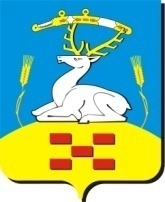 Комитет по управлению имуществомУвельского муниципального района  ул. Советская, д. 26, п. Увельский, Челябинская область, 457000 Тел. (8-351-66)3-19-86,  факс (8-351-66)3-19-86,  e-mail: komitetpoupraw@yandex.ruОГРН  10274019245549,    ИНН 7440001880,    КПП 744001001Уважаемый (-ая) ____________________________ !На поступившее заявление ________________________________________________________(входящий номер, дата)о_________________________________________________________________________(Указывается наименование муниципальной услуги)сообщаем следующее.На основании ___________________________________________________________________(указывается основание для отказа в предоставлении муниципальной услуги)Вам отказано в предоставлении муниципальной услуги _____________________________________________________________________________(указывается наименование, содержание муниципальной услуги)в связи с: _______________________________________________________________________(причины, послужившие основанием для принятия решения об отказе в предоставлении _____________________________________________________________________________муниципальной услуги (излагается, в чем именно выразилось_____________________________________________________________________________несоблюдение требований указанных выше правовых актов или иные основания)Настоящий отказ в предоставлении муниципальной услуги _____________________________________________________________________________(указывается наименование муниципальной услуги)может быть обжалован в досудебном порядке, а также в судебном порядке.________________________________________                                               _____________	 Распискао приеме документов<организационно-правовая форма многофункционального центра предоставления государственных и муниципальных услуг> <наименование муниципального образования Челябинской области> «Многофункциональный центр предоставления государственных и муниципальных услуг», в лице _______________________________________________________________(должность, ФИО)уведомляет о приеме документов_________________________________________________________, (ФИО заявителя)представившему пакет документов для получения муниципальной услуги «Выдача разрешений на предоставление земельных участков для индивидуального жилищного строительства» (номер (идентификатор) в реестре муниципальных услуг: _____________________).Персональный логин и пароль заявителя на официальном сайтеЛогин: __________________________________Пароль: _________________________________Официальный сайт: ________________________Максимальный срок предоставления муниципальной услуги по выдаче градостроительного плана земельного участка составляет не более 30 календарных дней.Телефон для справок, по которому можно уточнить ход рассмотрения заявления: ___________________________________.Индивидуальный порядковый номер записи в электронном журнале регистрации: ___________________________________________________.«_____» _____________ _______ г.__________________ / ________________________.Приложение 5к административному регламентуРаспискаоб отказе в приеме документов<организационно-правовая форма многофункционального центра предоставления государственных и муниципальных услуг> <наименование муниципального образования Челябинской области> «Многофункциональный центр предоставления государственных и муниципальных услуг», в лице _______________________________________________________________(должность, ФИО)уведомляет об отказе в приеме документов_________________________________________________________, (ФИО заявителя)представившему пакет документов для получения муниципальной услуги «Выдача разрешений на предоставление земельных участков для индивидуального жилищного строительства» (номер (идентификатор) в реестре муниципальных услуг: _____________________).В результате проверки комплекта документов установлено следующее основание для отказа в приеме документов _______________________________________________________________________________________________________________________________________________________________________________________________________________________________________________________________________________________________________________________________________________________________________________________________________________Для устранения причин отказа Вам необходимо ____________________________________________________________________________________________________________________________________________________________________________________________________(в случае возможности устранения причин отказа)«_____» _____________ _______ г.__________________ / ________________________.Приложение № 5к Административному регламентуБлок-схемапредоставления муниципальной услуги                        ┌───────────────────────────────┐               │                        │            Наличие            │               │                  Да    │           надлежаще           │  Нет          │        ┌───────────────┤          оформленных          ├───────────────┘        │               │           документов          │        │               └───────────────────────────────┘        │      ┌─────────────────────────────────────────────────┐        │      │             Проверка документов на              │        └─────►│          установление наличия права на          │               │         получение муниципальной услуги          │               └────────────────────────┬────────────────────────┘                                        │                                        ▼                            ┌──────────────────────┐                            │    Наличие права     │                      Да    │    на  получение     │  Нет            ┌───────────────┤   муниципальной      │-────────────┐            │               │        услуги        │             │            │               └──────────────────────┘             │            │                                                    │            ▼                                                    ▼Почтовый адрес для направления корреспонденции457000, Челябинская область, Увельский район, пос. Увельский, ул. Кирова, д. 2Место нахождения457000, Челябинская область, Увельский район, пос. Увельский, ул. Кирова, д. 2Адрес электронной почтыmfc_uvelka@mail.ruТелефон для справок8 (35166) 32472Официальный сайт в сети Интернетhttp://www.admuvelka.ruФИО руководителяФеоктистова Светлана ВикторовнаДни неделиЧасы работыПонедельникНеприемный деньВторник9.00 – 20.00Среда9.00 – 17.00Четверг9.00 – 17.00Пятница9.00 – 16.00Суббота9.00 – 15.00Воскресеньевыходной деньПочтовый адрес для направления корреспонденцииСоветская ул., 26 д., Увельский п., Увельский район, Челябинская область, 457000Место нахожденияСоветская ул., 26 д., Увельский п., Увельский район, Челябинская область, 457000Адрес электронной почтыe-mail: uvel_adm@mail.ruТелефон для справок8/35166/31032; 8/35166/31108Официальный сайт в сети Интернетadmuvelka@mail.ru ФИО и должность главыГлава Увельского муниципального района Сергей Геннадьевич РословДень неделиЧасы работы (обеденный перерыв)Часы приема гражданПонедельник8:00 – 17:008:00 – 17:00Вторник8:00 – 16:008:00 – 16:00Среда8:00 – 16:008:00 – 16:00Четверг8:00 – 16:008:00 – 16:00Пятница8:00 – 16:008:00 – 16:00СубботаВыходной деньВыходной деньВоскресеньеВыходной деньВыходной деньКому ______________________________(фамилия, имя, отчество для граждан;полное наименование организации - для юридических лиц)Куда _______________________________(почтовый индекс и адрес заявителя согласно заявлению)№Перечень документов, представленных заявителемКоличество экземпляровКоличество листов1Заявление23…№Перечень документов, представленных заявителемКоличество экземпляровКоличество листов1Заявление23…Обращение заявителя повопросам предоставлениямуниципальной услугиКонсультирование заявителя повопросам предоставлениямуниципальной услугиПрием заявления и документов на получение муниципальной услугиПринятие решенияКомиссии о предоставлении муниципальной услугиПринятие решения Комиссии об отказе в предоставленииМуниципальной услугиОтчет об оценке имуществаУведомление(письмо) об отказе в предоставлении муниципальной услугиПринятие решения об условияхПриватизации и заключение договора купли-продажи